от 13 октября 2020 года										№ 934Об установлении тарифов на платные услуги, оказываемые 
Муниципальным бюджетным дошкольным образовательным учреждениемдетский сад № 5 «Теремок» комбинированного вида В соответствии с Федеральным законом от 06.10.2003 № 131-ФЗ «Об общих принципах  организации местного самоуправления в Российской Федерации», Уставом городского округа  город  Шахунья Нижегородской области, решением Совета депутатов городского округа город Шахунья Нижегородской области от 22.02.2019 
№ 25-13 «Об утверждении Положения о порядке  установления цен (тарифов) на товары (услуги) муниципальных предприятий, организаций, учреждений городского округа город Шахунья Нижегородской области», на основании обращения  Муниципального бюджетного  дошкольного образовательного учреждения детский сад № 5 «Теремок» комбинированного вида, администрация городского округа город Шахунья Нижегородской области п о с т а н о в л я е т:1. Установить тарифы на платные услуги, оказываемые Муниципальным бюджетным  дошкольным образовательным учреждением детский сад № 5 «Теремок» комбинированного вида, согласно приложению.2. Настоящее  постановление вступает в силу с 1 ноября 2020 года.3. Начальнику общего отдела администрации городского округа город Шахунья Нижегородской области обеспечить размещение настоящего постановления в газете «Знамя труда» и на официальном сайте администрации городского округа город Шахунья Нижегородской области.4. Контроль за исполнением настоящего постановления  возложить на первого заместителя главы администрации городского округа город Шахунья Нижегородской области А.Д.Серова.И.о. главы местного самоуправлениягородского округа город Шахунья						         С.А.КузнецовПриложениек постановлению администрациигородского округа город Шахуньяот 13.10.2020 г. № 934 Тарифы на платные услуги, оказываемые Муниципальным бюджетным дошкольным образовательным учреждением детский сад № 5 «Теремок» комбинированного вида_______________________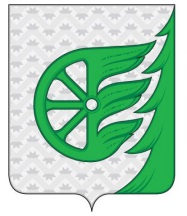 Администрация городского округа город ШахуньяНижегородской областиП О С Т А Н О В Л Е Н И Е№ п/пНаименование услугиЕдиницаизмеренияСтоимость, руб.1.«Веселый тренажёр»(группа детей с 5 до 6 лет)1 месяц/1 обучающийся120,002.«Веселый тренажёр» (группа детей с 6 до 7 лет)1 месяц/1 обучающийся137,00